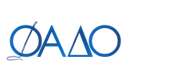 Автономная некоммерческая организация
дополнительного профессионального образования«Федеративная академия дополнительного образования»(АНО ДПО «ФАДО»)УТВЕРЖДАЮРектор АНО ДПО «ФАДО»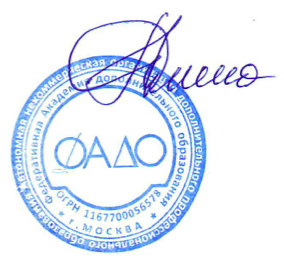 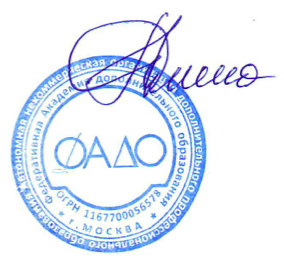 УЧЕБНЫЙ ПЛАН дополнительной профессиональной программы повышения квалификации«Современные кадровые технологии. Управление персоналом. Трудовое право. Кадровое делопроизводство»Цель образовательной программы: сформировать знания и компетенции в области лучших современных технологий управления персоналом и выработать умения и навыки использования новых методов кадровой работы.Категории слушателей: программа рассчитана на руководителей и специалистов служб управления персоналом, а также других отделов и служб организации.Объем образовательной программы: 72 часа.№ п/пНАИМЕНОВАНИЕ РАЗДЕЛОВ И МОДУЛЕЙВсего часовВ том числеВ том числе№ п/пНАИМЕНОВАНИЕ РАЗДЕЛОВ И МОДУЛЕЙВсего часовЛекцииСамостоятельная работаРАЗДЕЛ I.ТРУДОВОЕ ПРАВО И ТРУДОВОЕ ЗАКОНОДАТЕЛЬСТВОРАЗДЕЛ I.ТРУДОВОЕ ПРАВО И ТРУДОВОЕ ЗАКОНОДАТЕЛЬСТВО2010101Трудовое право. Трудовые отношения4222Трудовой договор4223Судебное разрешение индивидуальных трудовых споров4224Трудовое законодательство. Практика 2018-2021 годов4225Трудовое законодательство. Профессиональные стандарты422РАЗДЕЛ II. КАДРОВОЕ ДЕЛОПРОИЗВОДСТВОРАЗДЕЛ II. КАДРОВОЕ ДЕЛОПРОИЗВОДСТВО12666Организация кадрового делопроизводства4227Требования к оформлению документов4228Оформление трудового договора422РАЗДЕЛ III.УПРАВЛЕНИЕ ПЕРСОНАЛОМ: СОВРЕМЕННЫЕ КАДРОВЫЕ ТЕХНОЛОГИИРАЗДЕЛ III.УПРАВЛЕНИЕ ПЕРСОНАЛОМ: СОВРЕМЕННЫЕ КАДРОВЫЕ ТЕХНОЛОГИИ3822169Система управления персоналом53210Подбор персонала53211Адаптация персонала42212Оценка персонала53213Аттестация персонала53214Мотивация и стимулирование труда персонала53215Обучение и развитие персонала53216Управление организационным поведением422703832Итоговая аттестация2ВСЕГО, ЧАСОВ:723832Форма аттестацииТЕСТИРОВАНИЕТЕСТИРОВАНИЕТЕСТИРОВАНИЕ